Föräldramöte
Blackeberg Basket F10 Röd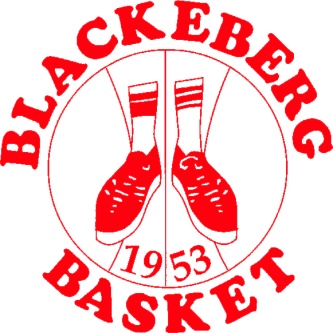 F10 RÖD Truppen & Träningstider 2023/2024Blackemodellen – klubbens målNya dräkter Turneringar (Blackecupen + Sthlm Serien + Telge Open + Litauen + Göteborgsfestivalen + Lampe?)Regler Spelare & FöräldrarLagföräldrar (Filma? Kiosk? Turneringar? Lagkassa, Lagkvällar?)Kontaktkanaler: Laget.se, FB grupp, Instagram Träningstider (tider, frånvaro, hopprep, löpning) Eget AnsvarSekreteriat – kan alla detta? (Sekreterare, tidtagare, 24-sek)Sekreteriatslista matcher 2023/2024?Matcher Matcher på laget.seAnmäl medverkan på laget.se – Därefter uttagningUttagning till matcher sker veckovis efter närvaro och vilja/prestation på träningar  Övriga frågor